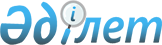 О внесении изменения в постановление акимата Шалкарского района от 15 мая 2017 года № 98 "Об установлении размера платы за пользование жилищем из государственного жилищного фонда Шалкарского района и признании утратившими силу некоторых постановлений акимата района"Постановление акимата Шалкарского района Актюбинской области от 26 марта 2018 года № 80. Зарегистрировано Управлением юстиции Шалкарского района Департамента юстиции Актюбинской области 9 апреля 2018 года № 3-13-184
      В соответствии со статьей 31 Закона Республики Казахстан от 23 января 2001 года "О местном государственном управлении и самоуправлении в Республике Казахстан", пунктом 1 статьи 97 Закона Республики Казахстан от 16 апреля 1997 года "О жилищных отношениях" и приказом председателя Агентства Республики Казахстан по делам строительства и жилищно-коммунального хозяйства от 26 августа 2011 года "Об утверждении Методики расчета размера платы за пользование жилищем из государственного жилищного фонда" (зарегистрированного в Реестре государственной регистрации нормативных правовых актов за № 7232), акимат Шалкарского района ПОСТАНОВЛЯЕТ:
      1. Внести в постановление акимата Шалкарского района от 15 мая 2017 года № 98 "Об установлении размера платы за пользование жилищем из государственного жилищного фонда Шалкарского района и признании утратившими силу некоторых постановлений акимата района" (зарегистрированное в Реестре государственной регистрации нормативных правовых актов за № 5513, опубликованное 8 июня 2017 года в районной газете "Шалқар") следующее изменение:
      приложение к указанному постановлению изложить в новой редакции согласно приложению к настоящему постановлению.
      2. Государственному учреждению "Шалкарский районный отдел жилищно-коммунального хозяйства, пассажирского транспорта и автомобильных дорог" в установленном законодательством порядке обеспечить:
      1) государственную регистрацию настоящего постановления в Управлении юстиции Шалкарского района;
      2) направление настоящего постановления на официальное опубликование в периодических печатных изданиях и Эталонном контрольном банке нормативных правовых актов Республики Казахстан.
      3. Контроль за исполнением настоящего постановления возложить на заместителя акима района М. Алибекова.
      4. Настоящее постановление вводится в действие по истечении десяти календарных дней после его первого официального опубликования. Размер платы за пользование жилищем из государственного жилищного фонда Шалкарского района, за один квадратный метр в месяц
      При расчете размера платы, взимаемой за пользование жилищем из государственного жилищного фонда, не входящим в состав объекта кондоминиума, применяются следующие показатели:
      А – размер платы за пользование жилищем из государственного жилищного фонда, не входящим в состав объекта кондоминиума (в тенге за один квадратный метр в месяц);
      Ц – стоимость строительства (приобретения) одного квадратного метра общей площади жилища (в тенге);
      Т – расчетный срок службы зданий (лет);
      Р – сумма платежей, необходимая на содержание жилого дома (жилого здания) (в тенге за один квадратный метр в месяц).
      Стоимость строительства (приобретения) одного квадратного метра общей площади жилища (Ц) определяется в соответствии с проектно-сметной документацией на строительство здания или по результатам государственных закупок здания.
      Расчетный срок службы зданий (Т) определяется в соответствии со строительными нормами СН РК 1.04-26-2011 "Реконструкция, капитальный и текущий ремонт жилых и общественных зданий".
      Сумма платежей (Р), необходимая на содержание жилого дома (жилого здания) определяется по формуле: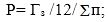 
      где Гз – годовая смета затрат жилищно-эксплуатационной службы, созданной или привлеченной местным исполнительным органом (государственным предприятием), на содержание жилого дома (жилого здания) (тенге/год);
      1) одноквартирный жилой дом расположенный по адресу: город Шалкар, улица И.Тунгатарова, дом № 25.
      Размер платы за один месяц, взимаемый за пользование жилищем из государственного жилищного фонда, не входящим в состав объекта кондоминиума, рассчитывается по формуле: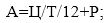 
      Ц=7 621 922 тенге/95,4 квадратных метров (общая площадь дома согласно данных технического паспорта) = 79 894 тенге стоимость строительства одного квадратного метра общей площади жилища (в тенге);
      Т=100 лет;
      Р=0 тенге;
      А=79894/100/12+0=67 тенге за один квадратный метр в месяц;
      2) Одноквартирный жилой дом расположенный по адресу: город Шалкар, улица № 4, дом № 387А.
      Размер платы за один месяц, взимаемый за пользование жилищем из государственного жилищного фонда, не входящим в состав объекта кондоминиума, рассчитывается по формуле: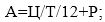 
      Ц=6 582 453 тенге/70 квадратных метров (общая площадь дома согласно данных технического паспорта) = 94 035 тенге стоимость строительства одного квадратного метра общей площади жилища (в тенге);
      Т=100 лет;
      Р=0 тенге;
      А=94035/100/12+0=78,4 тенге за один квадратный метр в месяц;
      3) двухквартирные жилые дома расположенные по адресу: город Шалкар, улица И. Тунгатарова, дома № 79А, № 89А, № 89Б.
      Размер платы за один месяц, взимаемый за пользование жилищем из государственного жилищного фонда, не входящим в состав объекта кондоминиума, рассчитывается по формуле: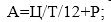 
      Ц=11 127 200 тенге/140 квадратных метров (общая площадь дома согласно данных технического паспорта) = 79480 тенге стоимость строительства одного квадратного метра общей площади жилища (в тенге);
      Т=100 лет;
      Р=0 тенге;
      А=79480/100/12+0= 66,23 тенге за один квадратный метр в месяц;
      4) двухквартирные жилые дома расположенные по адресу: город Шалкар, улица И.Тунгатарова, дома №382, №383, №384.
      Размер платы за один месяц, взимаемый за пользование жилищем из государственного жилищного фонда, не входящим в состав объекта кондоминиума, рассчитывается по формуле: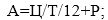 
      Ц=11 200 000 тенге/140 квадратных метров (общая площадь дома согласно данных технического паспорта) = 80 000 тенге стоимость строительства одного квадратного метра общей площади жилища (в тенге);
      Т=100 лет;
      Р=0 тенге;
      А=80000/100/12+0= 66,6 тенге за один квадратный метр в месяц;
      5) Двухквартирные жилые дома расположенные по адресу: город Шалкар, улица № 4, дома №385, №386.
      Размер платы за один месяц, взимаемый за пользование жилищем из государственного жилищного фонда, не входящим в состав объекта кондоминиума, рассчитывается по формуле: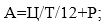 
      Ц=12 239 248 тенге/140 квадратных метров (общая площадь дома согласно данных технического паспорта) = 87 423 тенге стоимость строительства одного квадратного метра общей площади жилища (в тенге);
      Т=100 лет;
      Р=0 тенге;
      А=87423/100/12+0=72,9 тенге за один квадратный метр в месяц.
      6) одноквартирный жилой дом расположенный по адресу: город Шалкар, улица Т.Жумагалиева, дом № 2 Б.
      Размер платы за один месяц, взимаемый за пользование жилищем из государственного жилищного фонда, не входящим в состав объекта кондоминиума, рассчитывается по формуле: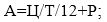 
      Ц=6 488 300 тенге/70 квадратных метров (общая площадь дома согласно данных технического паспорта) = 92 690 тенге стоимость строительства одного квадратного метра общей площади жилища (в тенге);
      Т=100 лет;
      Р=0 тенге;
      А=92690/100/12+0=77,2 тенге за один квадратный метр в месяц;
      7) двухквартирный жилой дом расположенный по адресу: город Шалкар, улица Ж.Тажибаева, дом № 2.
      Размер платы за один месяц, взимаемый за пользование жилищем из государственного жилищного фонда, не входящим в состав объекта кондоминиума, рассчитывается по формуле: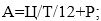 
      Ц=12 082 890 тенге/140 квадратных метров (общая площадь дома согласно данных технического паспорта) = 86 306 тенге стоимость строительства одного квадратного метра общей площади жилища (в тенге);
      Т=100 лет;
      Р=0 тенге;
      А=86306/100/12+0= 72 тенге за один квадратный метр в месяц;
      8) двухквартирные жилые дома расположенные по адресу: город Шалкар, улица № 4, дома № 420, № 421, № 422, № 423.
      Размер платы за один месяц, взимаемый за пользование жилищем из государственного жилищного фонда, не входящим в состав объекта кондоминиума, рассчитывается по формуле: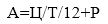 
      Ц=12 018 800 тенге/140 квадратных метров (общая площадь дома согласно данных технического паспорта) = 85 849 тенге стоимость строительства одного квадратного метра общей площади жилища (в тенге);
      Т=100 лет;
      Р=0 тенге;
      А=85849/100/12+0= 71,5 тенге за один квадратный метр в месяц.
					© 2012. РГП на ПХВ «Институт законодательства и правовой информации Республики Казахстан» Министерства юстиции Республики Казахстан
				
      Аким района 

Б. Каниев
Приложение к постановлению акимата Шалкарского района от 26 марта 2018 года № 80Приложение к постановлению акимата Шалкарского района от 15 мая 2017 года № 98